ОТДЕЛ ПО ОБРАЗОВАНИЮ АДМИНИСТРАЦИИ СУРОВИКИНСКОГО МУНИЦИПАЛЬНОГО РАЙОНА ВОЛГОГРАДСКОЙ ОБЛАСТИ Ленина ул., д. 68, г. Суровикино, Волгоградская область, 404415. Тел./факс  (84473)9-49-02, E-mail: edu_sur@volganet.ru,ОКПО 02104234, ОГРН 1023405973062, ИНН/КПП3430031006/343001001от  17.01.2023           № 46Руководителям ОО Уважаемые руководители!Отдел по образованию администрации Суровикинского муниципального района направляет информацию Госавтоинспекции ГУ МВД России по Волгоградской области ”О состоянии детского дорожно-транспортного травматизма в Волгоградской области за 12 месяцев 2022 года”.      Просим (важно) разместить данную информацию на официальных сайтах образовательных организаций.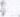 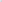 Предоставить в срок до 18.01.2023  до 10.00 по адресу электронной почты: tiat1989@yandex.ru  информацию  со ссылками на официальные сайты образовательных организаций с размещенной информацией.Начальник 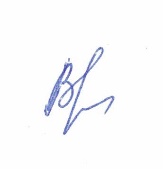 отдела по образованию                                                                  Н.В. ВолодинаИсполнитель: консультант  И.А.Киреева,  тел. 8-84473-2-24-68	О состоянии детского дорожно-транспортного травматизма в Волгоградской области за 12 месяцев 2022 годаЗа 12 месяцев 2022 года в Волгоградской области в дорожно-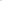 транспортных происшествиях (далее - ДТП) получили травмы 2858 человек и 241 погиб. При этом участниками каждого седьмого ДТП являлись дети - за указанный период времени зарегистрировано 315 дорожно-транспортных происшествий, в результате которых 5 несовершеннолетних погибли и 375 получили травмы.Наиболее остро стоит вопрос дорожного травматизма с участием юных пассажиров: в 166 ДТП получили травмы 218 детей, З погибли. В каждом седьмом случае дети-пассажиры перевозились без использования детских удерживающих устройств и ремней безопасности.Треть пострадавших в ДТП детей участвовали в процессе дорожного движения в качестве пешеходов. При этом каждое второе происшествие с их участием произошло на пешеходном переходе, а каждое четвертое — по причине собственной неосторожности.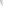 Почти четверть наездов на детей-пешеходов были совершены в темное время суток, и, в 92% таких случаев несовершеннолетние не имели световозвращающих элементов на одежде или аксессуарах.В 2022 году дети-водители мототранспорта становились участниками ДТП 22 раза, дети-велосипедисты — 29. В сравнении с аналогичным периодом 2021 года число происшествий с данными категориями участников дорожного движения увеличилось почти на треть,                                                     Уважаемые родители!Проведите дополнительный инструктаж с вашими детьми по соблюдению Правил дорожного движения и разъясните последствия пренебрежения ими. Позаботьтесь о безопасности детей во время поездок на автомобиле: не допускайте нарушений правил перевозки юных пассажиров, а также демонстрируйте личным примером обязательность выполнения правил дорожной безопасности.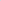 Госавтоинспекция ГУ МВД России по Волгоградской области